УВЛЕКАТЕЛЬНАЯ ЭКСКУРСИЯ И МАСТЕР-КЛАСС ПО ПРОФЕССИИ «ТРАКТОРИСТ - МАШИНИСТ С/Х ПРОИЗВОДСТВА»       21 ноября 2023 года в рамках профориентации для ребят 9 «в» класса была организована увлекательная экскурсия и мастер - класс по профессии «Тракторист - машинист сельскохозяйственного производства».        Ребята осмотрели производственную и ремонтную  базу предприятия, в том числе и  сельскохозяйственную технику; смогли не только посидеть за рулём но и проехать на автомобиле и тракторе.  С большим интересом слушали экскурсовода, фотографировались на фоне техники, задавали много различных вопросов,  условиях приёма на постоянную работу на предприятие.      Мастера производственного обучения рассказали ребятам о  получаемых в лицее профессиях, условиях поступления, занятиях по интересам.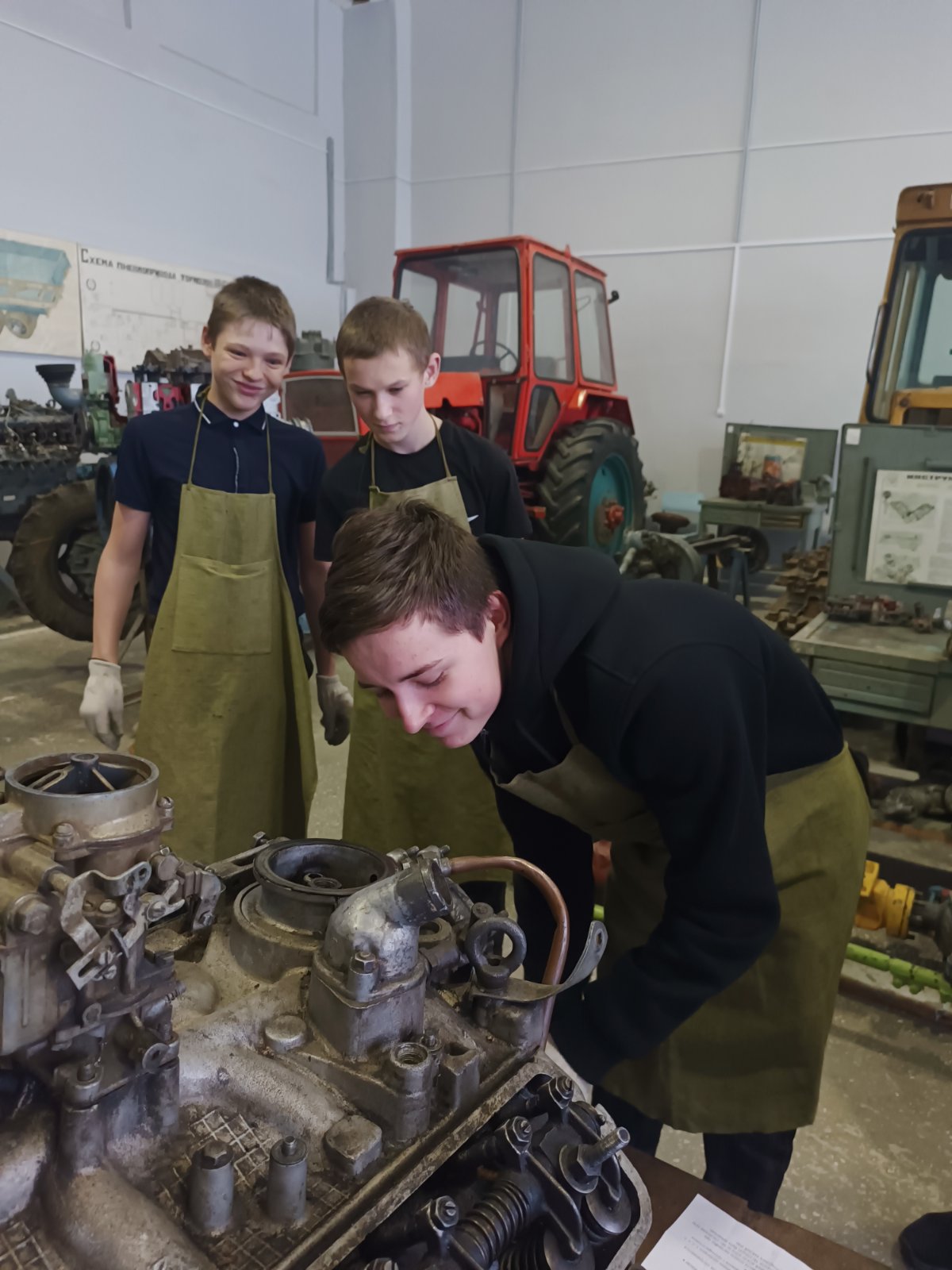 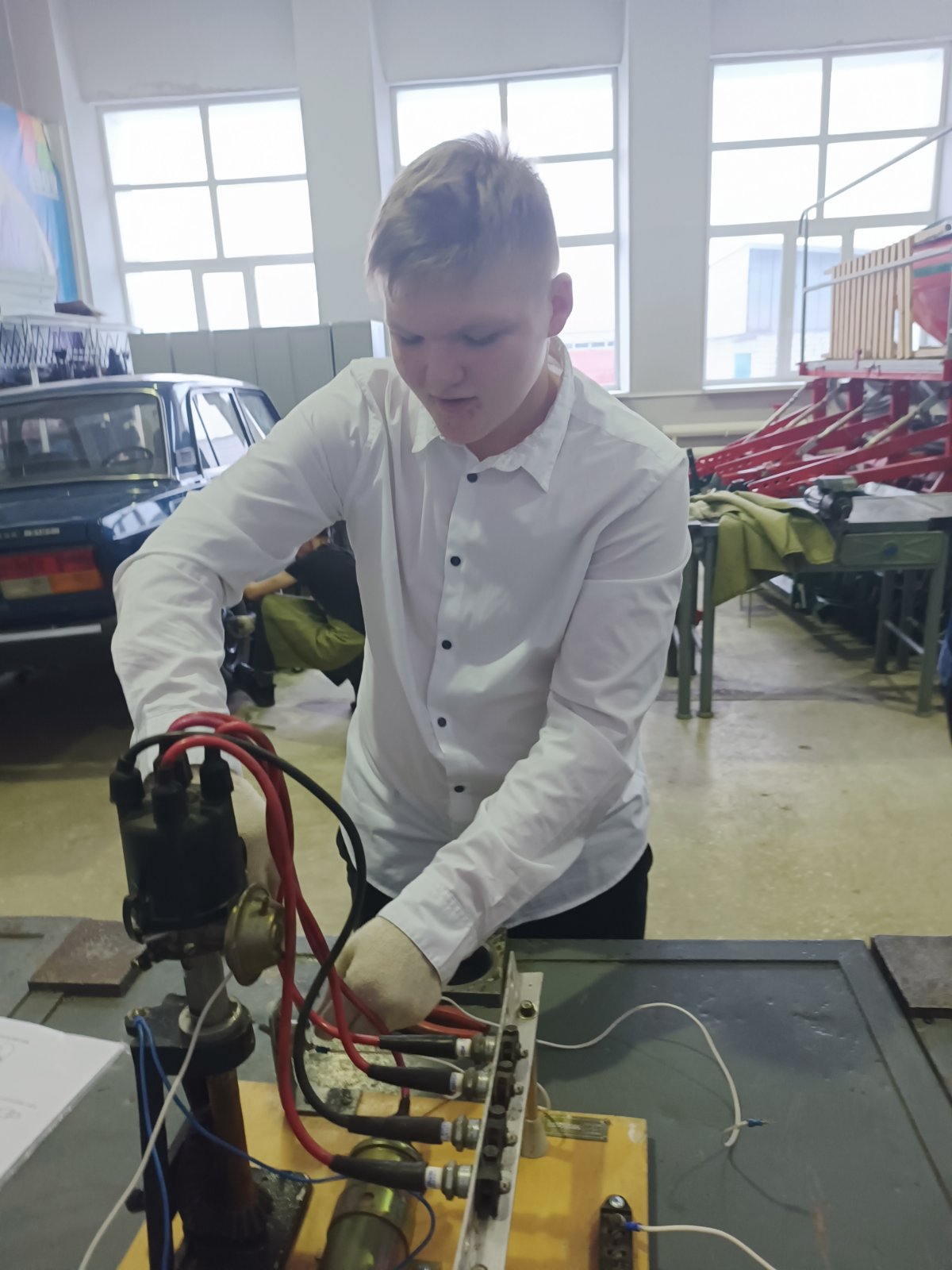 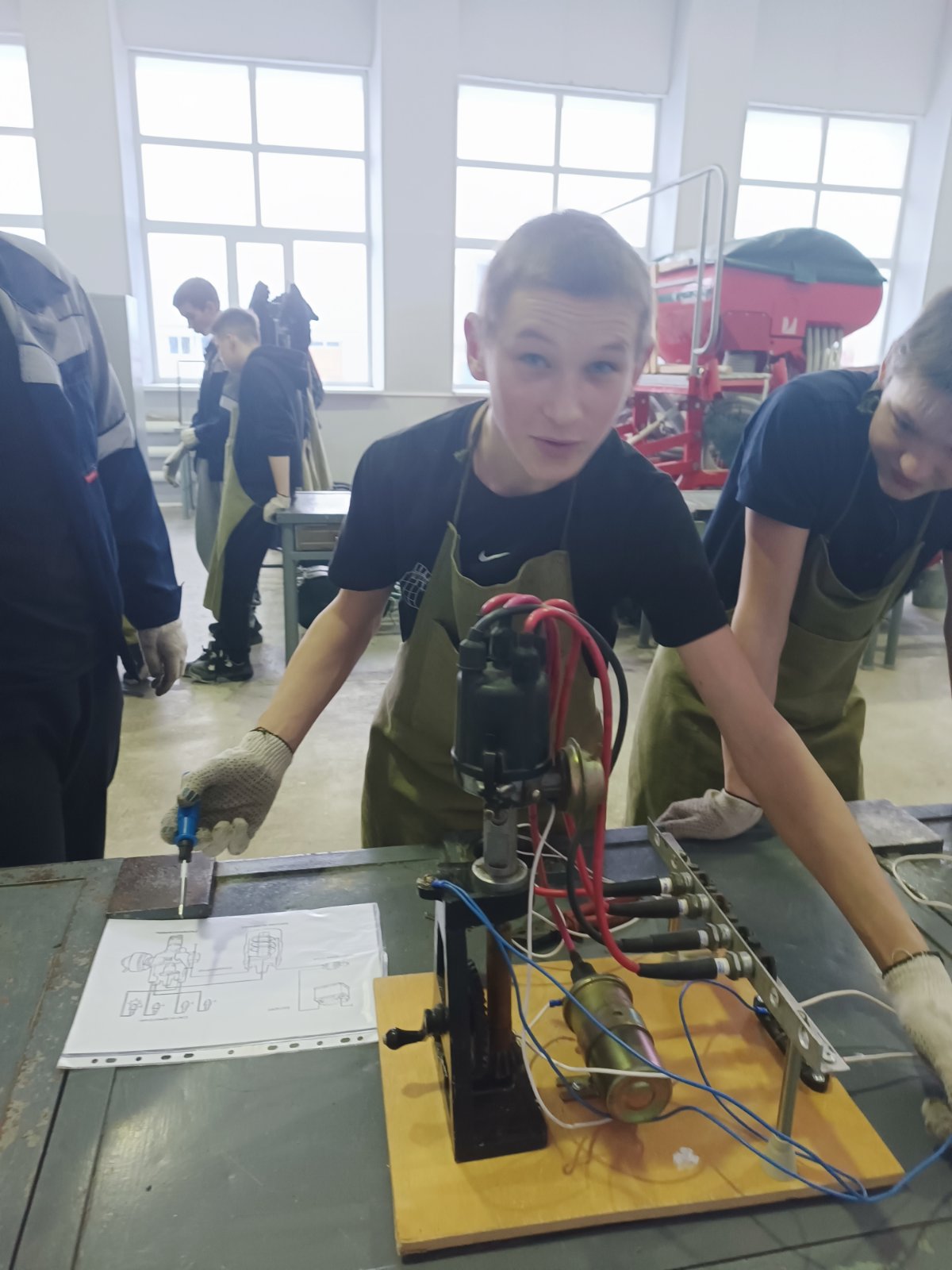 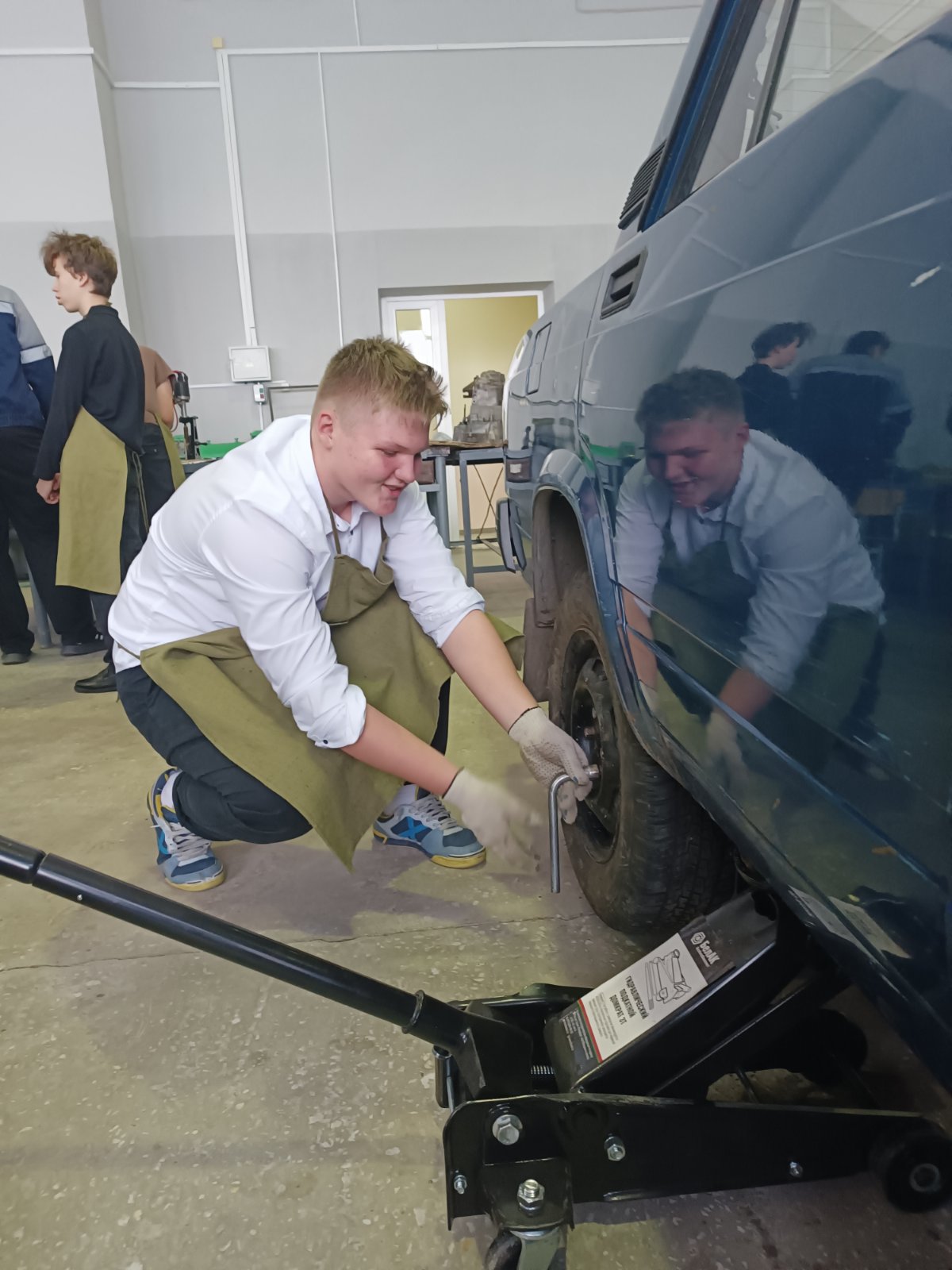 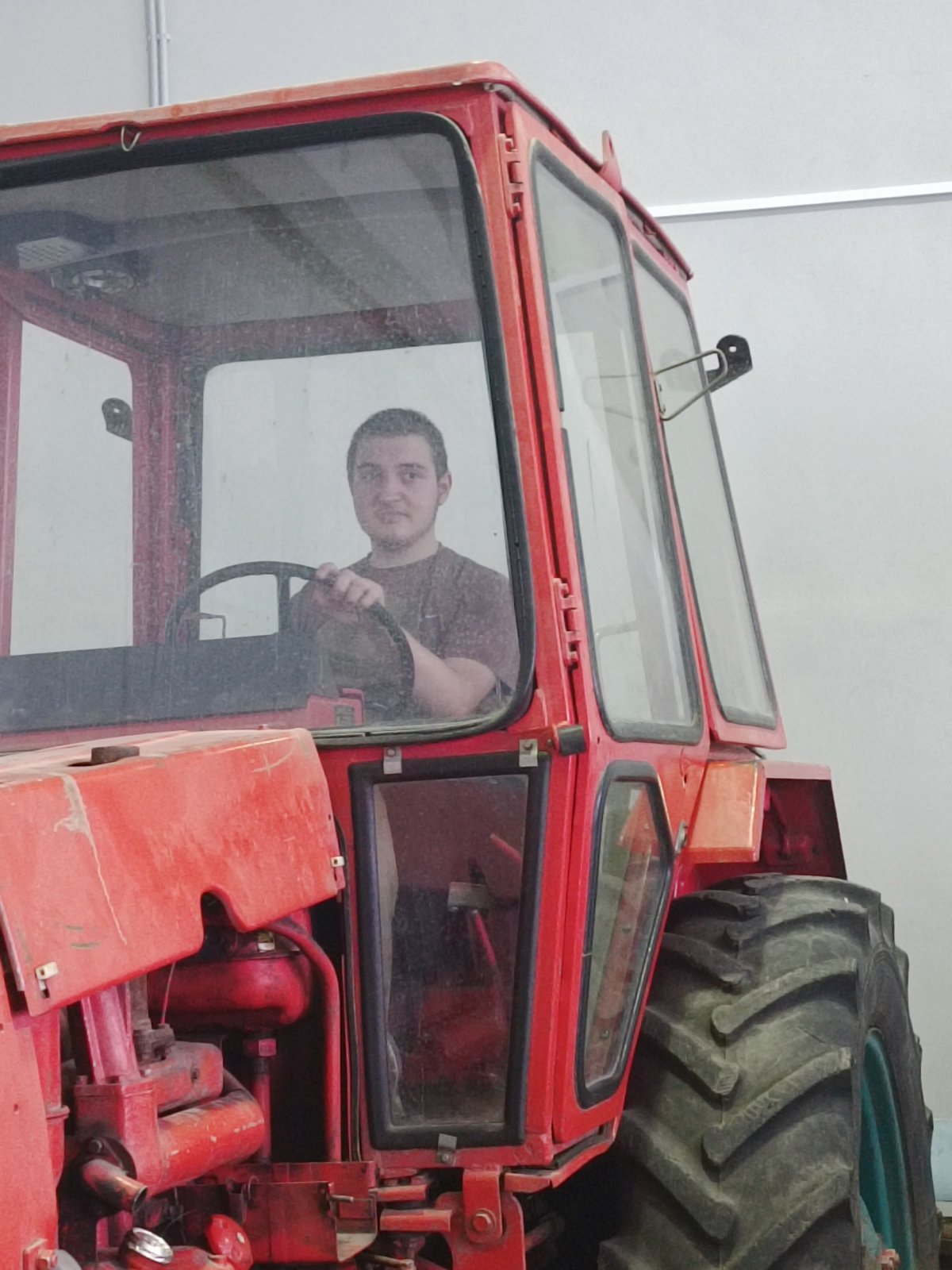  ВернутьсяНачало формы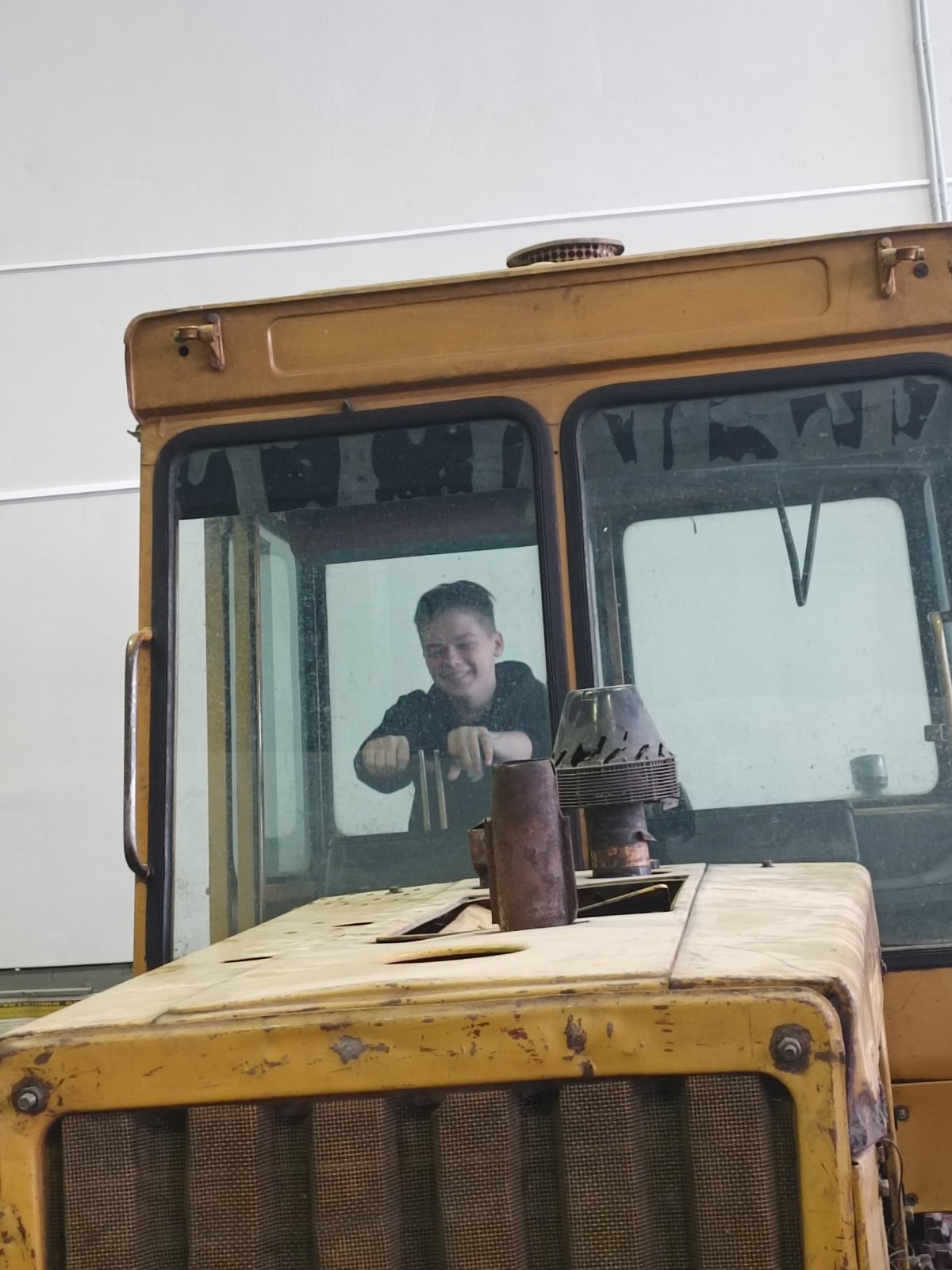 Конец формы